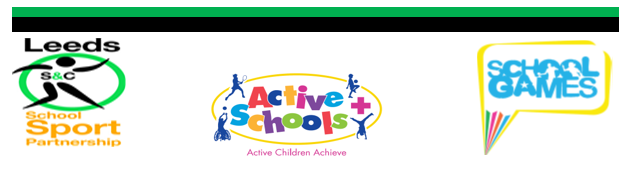 Active Schools+ U11 FT  - ‘Come and Play’ FestivalDear Teacher in Charge of Football                                                                                It is with great pleasure that we invite your school to take part in the Leeds S & C SSP- Active School+ U9 Football ‘Come and Play’ festival. Open to schools who buy into Active Schools+ SLATeam RequirementsThe Football Competition is open to U11  teams5 a side - The teams should consist of a maximum of 8 players – open to both boys and girlsIf you wish to register, please return the attached application form as soon as possible – Referring to Deadlines set above, so that arrangements can be made. However places will be limited & allocated on a first come, first serve basis. Once I have your registration form, I can then confirm your place and any addition information.If you have any further enquiries, please do not hesitate to contact me on my mobile ~ 07754474810Yours SincerelyHelen​Helen HoldsworthSchool Games OrganiserLeeds South & Central SSP –Active School+Hubsite:The Rodillian Academy0775447481001924872252 EXT -259hholdsworth@rodillianacademy.co.ukActive Schools+ U11 FT  - ‘Come and Play’ FestivalIf you would like to register your school, please complete and return this slip as soon as possible, Spaces will be allocated on a first come, first serve basis.  Confirmation details and more information will be sent to you on receipt of registration form Name of School:  _________________________________________Teacher in Charge:  _______________________________________Email: __________________________________________________Contact No: ______________________________________________FILMING & PHOTOGRAPHYPlease ensure that the member of staff in charge is aware of which pupils can/cannot be photographedPupils who cannot be photographed must be identified by a yellow wristband which will be providedThe school will be asked to identify a designated member of staff for photography who must wear a blue wristband which will be providedOnly images taken by that person can be used by the schoolAll persons accompanying the school must be informed of the following:They may take photographs BUTthey must not display or distribute images taken unless they have consent to do so from the school or Active Schools;they must not use images which may cause distress; they must not use a mobile telephone to take images;they must not take images “in secret” or take images in situations that may be construed as being secretive;they must not take images of single children/young people with no surrounding context; they should ensure that in all images taken children/young people are dressed appropriatelyand that any inadvertent photograph taken of a child wearing a yellow wristband must be destroyed.The member of staff in charge will be asked to sign to confirm that they have done the aboveSigned 								 Date 		Print Name 						 Position 			Please return to:EMAILhholdsworth@rodillianacademy.co.ukEventDateTimeVenueDeadline for EntryActive Schools+ ‘Come and Play’U11 Football Festival10th Oct 2019Arrive 3.15pmStart 3.30pmFinish 5pm ishHunslet Boys and Girls ClubHillidge Rd, Leeds LS10 1BP  3rd Oct 2019EventDateTimeVenueTick – No of TeamsActive Schools+ ‘Come and Play’U11 Football Festival10th Oct 2019Arrive 3.15pmStart 3.30pmFinish 5pm ishHunslet Boys and Girls ClubHillidge Rd, Leeds LS10 1BP